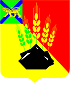 ДУМАМИХАЙЛОВСКОГО МУНИЦИПАЛЬНОГО РАЙОНА  Р Е Ш Е Н И Е                                                                 с. Михайловка                                            Об утверждении Положения «Об организации сбора и вывоза твердых бытовых отходов и мусора на территориях сельских поселений, входящих в состав Михайловского муниципального района»                                                                                 Принято Думой Михайловского	                                                                       муниципального района                                                                                 от 26.03.2015г. № 631В соответствии со ст. 14 ФЗ Российской Федерации от 06.10.2003 N 131-ФЗ "Об общих принципах организации местного самоуправления в Российской Федерации", Федеральным законом от 24.06.1998 N 89-ФЗ "Об отходах производства и потребления", руководствуясь Уставом Михайловского муниципального района        1. Утвердить Положение «Об организации сбора и вывоза твердых бытовых отходов и мусора на территориях сельских поселений, входящих в состав Михайловского муниципального района»  (Приложение № 1)  2. Настоящее решение вступает в силу после его официального опубликования и распространяет свое действие на правоотношения,  возникшие с 01.01.2015 года.Глава Михайловского муниципального  района -	             Глава администрации района                                                       А.И. Чеботковс. Михайловка№ 631-НПА31.03.2015 г.Приложение № 1 УТВЕРЖДЕНОРешением Думы Михайловского муниципального района от 26.03.2015г.	№ 631ПоложениеОб организации сбора и вывоза твердых бытовых отходов и мусора на территориях сельских поселений, входящих в состав Михайловского муниципального района  1. Общие положения1.1. Настоящее Положение определяет правовые основы организации сбора и вывоза бытовых отходов и мусора и регламентирует деятельность участников этого процесса в целях предотвращения вредного воздействия бытовых отходов и мусора на здоровье человека и окружающую природную среду, а также вовлечения бытовых отходов и мусора в хозяйственный оборот.1.2. Настоящее Положение определяет правила и порядок организации сбора и вывоза бытовых отходов и мусора, образующиеся в результате жизнедеятельности населения, и мусор, образующийся по иным причинам.1.3.Действие данного Положения не распространяется на утилизацию и переработку бытовых отходов и мусора, которые осуществляются в порядке, определенном федеральным законодательством.2. Организация сбора и вывоза бытовых отходов и мусора2.1. Сбор бытовых отходов и мусора осуществляется:- в мусоросборники (контейнеры), установленные на специальных площадках;-в специализированные автомашины или другой вид транспорта, осуществляющий вывоз отходов по установленному графику;- в иные сборники отходов (в домах, не обеспеченных системами канализации) или места, согласованные с органами местного самоуправления.2.2. Сбор и вывоз отходов производятся специализированной организацией, с соблюдением санитарных норм и правил по планово-регулярной системе согласно схемам и графикам движения специализированного транспорта.2.3. Собственникам и нанимателям жилых помещений в многоквартирных домах, при производстве ремонтных работ, работ при перепланировке помещений в многоквартирных домах, необходимо накапливать отходы в тару и заключать договор со специализированной организацией на сбор и вывоз отходов.2.4. Организация сбора и вывоза отходов с территорий садово-огороднических товариществ, потребительски-гаражных кооперативов, объединений (организаций) физических лиц возлагается на их органы управления, при отсутствии последних - на членов перечисленных организаций. Накопление отходов производится в контейнеры-мусоросборники, установленные на контейнерных площадках. Сбор и вывоз отходов производятся на основании договоров со специализированной организацией.2.5. Крупногабаритные отходы размещаются на специальных площадках. Опасные отходы собираются в специальные емкости, направляются по согласованию с санитарно-эпидемиологическими и природоохранными органами на обезвреживание или переработку в соответствии с действующим законодательством.2.6. Организация сбора и вывоза отходов с территорий застройки частными (индивидуальными) жилыми домами возлагается на владельцев частных жилых домов.2.7. Обустройство мест (площадок) для сбора отходов и их ремонт в местах общего пользования на территориях застройки частными (индивидуальными) жилыми домами возлагается на собственников частных жилых домов и за счет их средств.2.8. Вывоз отходов производится специализированной организацией на основе договоров, заключаемых с собственниками частных жилых домов, и за счет их средств.2.9. Ответственность за организацию и контроль накопления, сбор и вывоз отходов, производимых собственниками и нанимателями жилых помещений в многоквартирных домах, согласование, обустройство и содержание мест накопления отходов самостоятельно или на договорной основе возлагается:1) на управляющую организацию при выборе собственниками помещений в многоквартирном доме способа управления многоквартирным домом - управление управляющей организацией.2) на председателя правления товарищества собственников жилья при выборе собственниками помещений в многоквартирном доме способа управления многоквартирным домом - управление товариществом собственников жилья или на управляющую организацию при заключении договора управления многоквартирным домом.3) на собственников помещений в многоквартирном доме или на организации, обслуживающие многоквартирные дома по договору, при выборе собственниками помещений в многоквартирном доме способа управления многоквартирным домом непосредственное управление - собственниками помещений в многоквартирном доме.4) на управляющую организацию, выбранную по итогам открытого конкурса или в соответствии с заключенными договорами, если такой конкурс признан не состоявшимся в соответствии с действующим законодательством.2.10. Пользователь земельного участка, предоставленного под размещение объектов общественного питания, торговли, включая комплексы объектов мелкорозничной торговли, киоски и отдельные павильоны, организует и несет ответственность за сбор, вывоз отходов, ведение учета и отчетности о движении отходов, получение разрешений на их размещение на закрепленной территории, индивидуальный предприниматель, осуществляющий торговую деятельность, имеет право вывозить отходы самостоятельно при наличии лицензии на осуществление деятельности в области обращения с опасными отходами и талона на право захоронения отходов на действующем полигоне.2.11. Транспортировка отходов должна осуществляться специально оборудованным транспортом, способами, исключающими возможность их потери в процессе перевозки, создания аварийной ситуации, причинения вреда окружающей среде, здоровью людей и хозяйственным и иным объектам. Не допускается перевозка отходов в машине с недостаточной герметичностью кузова, с видимыми следами просыпания и протекания. Не допускается перевозка самовоспламеняющихся или взрывоопасных отходов, отходов с видимыми признаками горения или тления, а также перевозка в одном кузове отходов-окислителей и горючих материалов.3. Ответственность за нарушение настоящего ПоложенияЮридические лица, должностные лица и граждане несут ответственность за нарушение настоящего Положения в соответствии с действующим законодательством Российской Федерации.4. Финансовое обеспечение4.1. К источникам финансирования процесса сбора и вывоза твердых отходов и мусора на территории Михайловского муниципального района относятся:- собственные средства специализированных организаций, занимающихся сбором и вывозом отходов;- средства местного бюджета, выделяемые на основании утвержденных муниципальных целевых программ в области обращения с отходами;- средства краевого бюджета, выделяемые на основании утвержденных краевых целевых программ в области обращения с отходами;- иные средства, не запрещенные действующим законодательством.